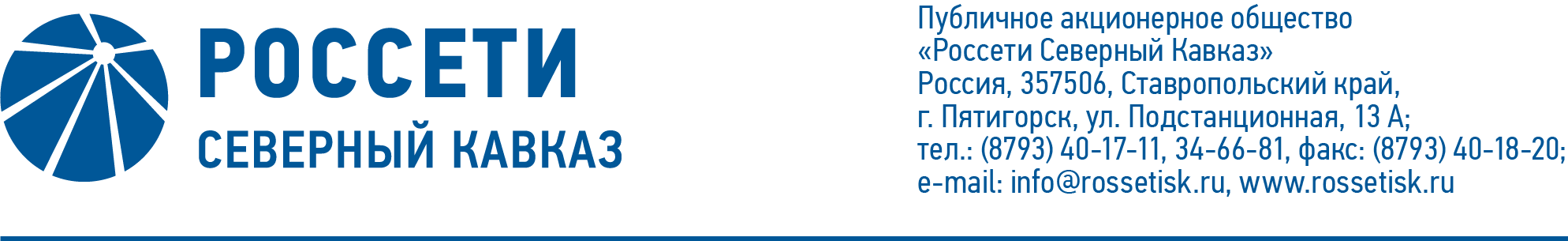 ПРОТОКОЛ № 132заседания Комитета по аудиту Совета директоровПАО «Россети Северный Кавказ»Место подведения итогов голосования: Ставропольский край, г. Пятигорск,                         ул. Подстанционная, д.13а, ПАО «Россети Северный Кавказ».Дата проведения: 19 апреля 2021 г.Форма проведения: опросным путем (заочное голосование).Дата составления протокола: 19 апреля 2021 г.Всего членов Комитета по аудиту Совета директоров ПАО «Россети Северный Кавказ» - 3 человека.В заочном голосовании приняли участие:Гончаров Юрий Владимирович,	Капитонов Владислав Альбертович,Сасин Николай Иванович.Кворум имеется. ПОВЕСТКА ДНЯ:1. О предварительном рассмотрении отчета внутреннего аудита 
ПАО «Россети Северный Кавказ» об оценке эффективности системы внутреннего контроля и системы управления рисками за 2020 год.ИТОГИ ГОЛОСОВАНИЯ И РЕШЕНИЯ, ПРИНЯТЫЕ ПО ВОПРОСАМ ПОВЕСТКИ ДНЯ:Вопрос №1: О предварительном рассмотрении отчета внутреннего аудита 
ПАО «Россети Северный Кавказ» об оценке эффективности системы внутреннего контроля и системы управления рисками за 2020 год.Решение:Рекомендовать Совету директоров ПАО «Россети Северный Кавказ»  принять следующее решение:«1. Принять к сведению отчет внутреннего аудита Общества об оценке эффективности систем внутреннего контроля и системы управления рисками
ПАО «Россети Северный Кавказ» по итогам 2020 года и заключение внутреннего аудита ПАО «Россети Северный Кавказ» по результатам оценки надежности и эффективности системы внутреннего контроля и системы управления рисками, эффективности корпоративного управления Общества согласно приложениям к настоящему решению.2. Рекомендовать Единоличному исполнительному органу Общества включить заключение внутреннего аудита ПАО «Россети Северный Кавказ» по результатам оценки надежности и эффективности системы внутреннего контроля и системы управления рисками, эффективности корпоративного управления Общества в перечень материалов, предоставляемых лицам, имеющим право на участие в годовом Общем собрании акционеров Общества».Голосовали «ЗА»: Гончаров Ю.В., Капитонов В.А., Сасин Н.И.«ПРОТИВ»: нет. «ВОЗДЕРЖАЛСЯ»: нет.Решение принято единогласно.Приложение:Опросные листы членов Комитета по аудиту Совета директоров ПАО «Россети Северный Кавказ», принявших участие в голосовании.Председатель Комитета Председатель Комитета  Ю.В. ГончаровСекретарь Комитета                                                   Н.В. Толмачева  Н.В. Толмачева